Задание №1 Тестирование1. МЕСТО ПРИКРЕПЛЕНИЯ БОЛЬШОЙ ГРУДНОЙ МЫШЦЫ: 1) гребень малого бугорка плечевой кости 2) гребень большого бугорка плечевой кости 3) клювовидный отросток лопатки 4) медиальный край лопатки2. К АУТОХТОННЫМ МЫШЦАМ ГРУДИ ОТНОСИТСЯ: 1) передняя зубчатая мышца 2) наружные межреберные мышцы 3) большая грудная мышца 4) подключичная мышца3. ФУНКЦИЕЙ ДИАФРАГМЫ ЯВЛЯЕТСЯ: 1) наклон позвоночника в сторону 2) участие в акте дыхания 3) сгибание позвоночника 4) разгибание позвоночника4. ТОЧКА ПРИКРЕПЛЕНИЯ МАЛОЙ ГРУДНОЙ МЫШЦЫ 1) малый бугорок плечевой кости 2) большой бугорок плечевой кости 3) гребень малого бугорка 4) клювовидный отросток лопатки5. ЧАСТЬ ДИАФРАГМЫ НАЗЫВАЕТСЯ: 1) висцеральная2) абдоминальная 3) поясничная4) позвоночная6. МЕСТО ПРИКРЕПЛЕНИЯ ЛЕВОЙ НОЖКИ ПОЯСНИЧНОЙ ЧАСТИ ДИАФРАГМЫ 1) поперечные отростки I-IV поясничных позвонков 2) переднебоковой поверхности тел I- III поясничных позвонков3) передняя поверхность тел крестцовых позвонков 4) переднебоковой поверхности тел I-IV поясничных позвонков7. МЕСТО ПРИКРЕПЛЕНИЯ ПРАВОЙ НОЖКИ ПОЯСНИЧНОЙ ЧАСТИ ДИАФРАГМЫ 1) поперечные отростки I-IV поясничных позвонков 2) переднебоковой поверхности тел I-IV поясничных позвонков3) передняя поверхность тел крестцовых позвонков 4) передняя поверхность тел I-IV поясничных позвонков8. ПРОНАЦИЮ В ПЛЕЧЕВОМ СУСТАВЕ ОСУЩЕСТВЛЯЕТ: 1) передняя зубчатая мышца 2) наружные межреберные мышцы 3) большая грудная мышца 4) подключичная мышца9. ПЕРЕДНЯЯ ЗУБЧАТАЯ МЫШЦА ПРИКРЕПЛЯЕТСЯ К: 1) нижнему углу лопатки 2) латеральному краю лопатки 3) медиальному краю лопатки 4) акромиону 10. МЫШЦЫ, ИДУЩИЕ ОТ ВЕРХНЕГО КРАЯ НИЖЕЛЕЖАЩЕГО РЕБРА К НИЖНЕМУ КРАЮ ВЫШЕЛЕЖАЩЕГО РЕБРА1) внутренние межреберные 2) наружные межреберные 3) передние зубчатые 4) малые грудныеЗадание №2 Обозначить поверхностные мышцы груди, указать их точки фиксации и функции.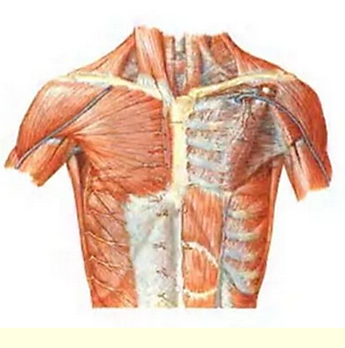 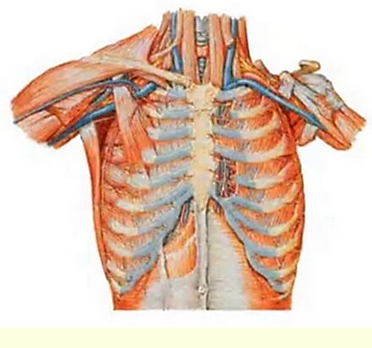 Задание №3 Нарисовать глубокие мышцы груди, указать их точки фиксации и функции.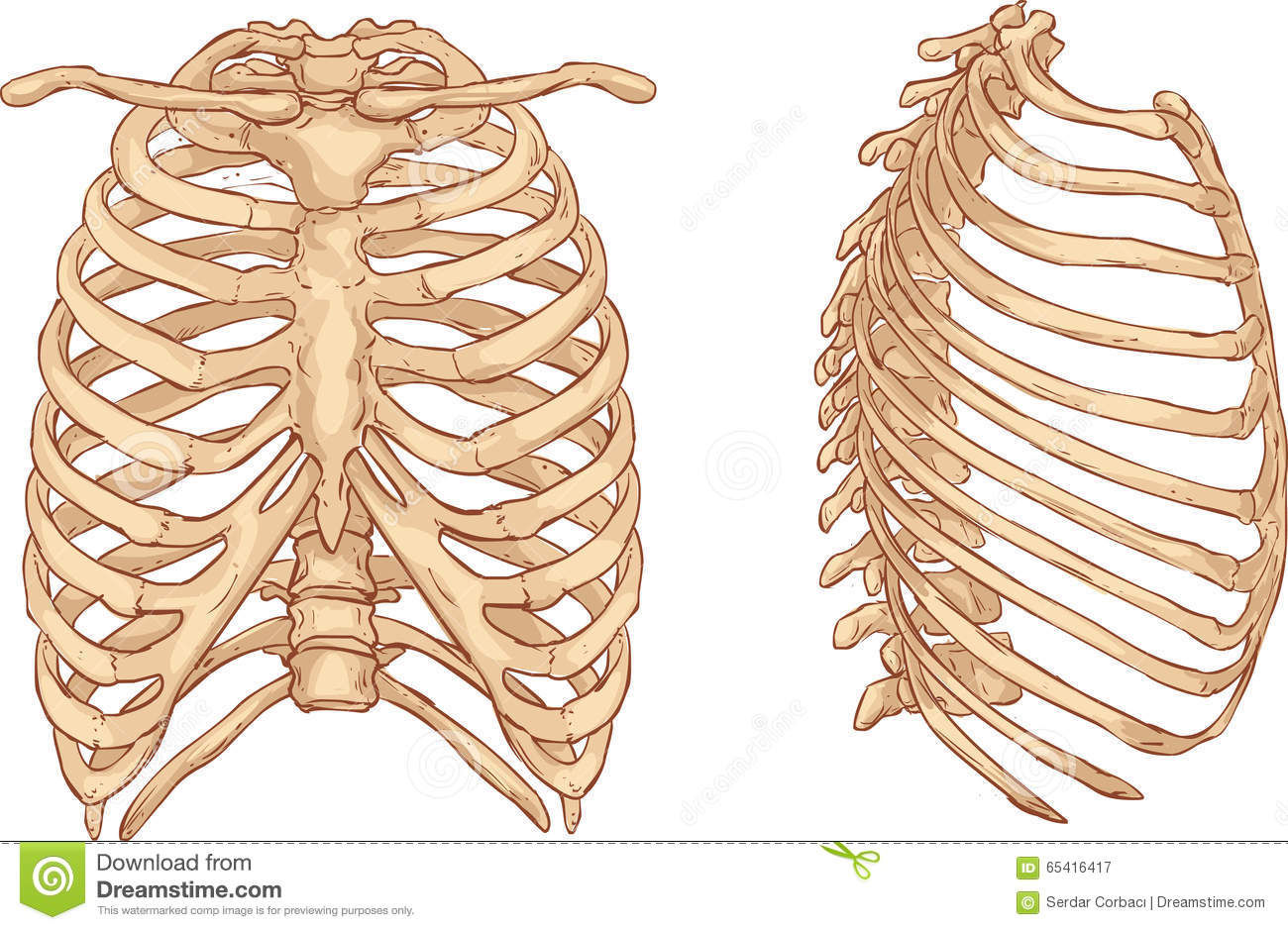 Задание №4 Нарисовать диафрагму, указать ее точки фиксации и функции